This year’s Flourish Women’s Conference features 3 dynamic speakersCHRISTINA GILBREATH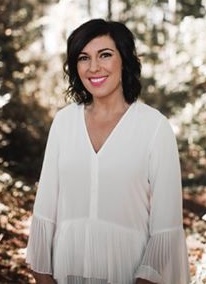 Christina Gilbreath and her husband, Ryan, live in the Bay Area with their two daughters London and Willow. They serve as Campus Directors in Lafayette at Fellowship Church. Christina’s passion is to see God’s lost kids come to salvation, and to strengthen believers through Spirit-filled ministry at various conferences and events. She operates in the prophetic to minister to the one individual, but also to the community at large in corporate gatherings. She is driven to make God’s Name known through practical teaching and personal encounters with the Holy SpiritANGELA PINKSTONAngela Pinkston, a musician from a young age, has a heart to teach, model and see artists release their creativity in the earth, displaying the glory of God and revealing His love.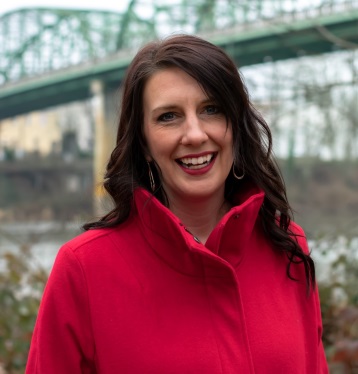 She has been singing, playing the piano, writing songs and recording music for 15+ years. Angela is a worship leader at Jesus Pursuit Church and lives in Albany, Oregon with her two children.Angela is sought out as a worship leader and teacher. She travels nationally and internationally leading worship and speaking in conferences, events, churches, camps and training centers.Her heart, passion, and “first love” relationship with Jesus is contagious and her desire to run after Him in full obedience shines through in every song and message. Her friendship with the Holy Spirit and longing for the manifest presence of God mark her life and ministry.KAMI ZUMWALT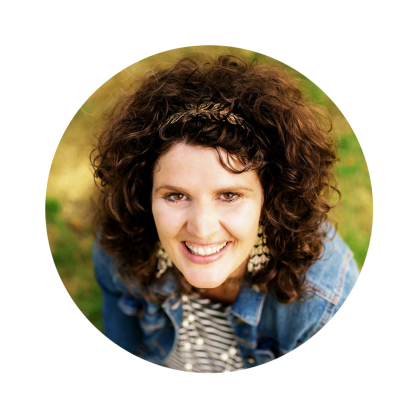 Kami Zumwalt is a Pastor, prophetess, intercessor, prayer warrior, writer and homeschool mom who loves to help women encounter the Holy Spirit and discover freedom and the fullness of life in Christ.  She and her husband John are the Senior Pastors at The Father’s House in Sutherlin and enjoy living on their farmhouse raising 2 daughters - Ruth and Eliza and their Son Zeb.  